                                         開箱文報名表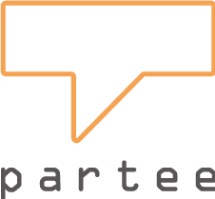 [活動期間]2013/4/15~2013/9/30[參加資格]參加機會一次為限，凡購買過Partee衣物產品即可分享自己的開箱文。擁有自己的部落格或能公開分享之創作網誌。寫好開箱文，請填寫報名表並回傳到service@partee.com.tw信箱。[規則]文章必須附上清楚照片、產品細節與穿搭照共十張，最好能分享您的心得與感想喔！標題請附上[Partee 客製化T-shirt-開箱文分享] ，例如: “[Partee 客製化T-shirt-開箱文分享] ，第一次自己DIY設計衣服!好酷喔。” 文章最後請附上Partee連結網址www.partee.com.tw[獎品]凡寫開箱文即贈送Partee精選區T-shirt乙件(自選) 第一名獎金5000元第二名獎金2500元第三名獎金1000元[其他注意事項]Partee有權修改活動之內容。參加開箱文活動者，同意其文章內容及照片供Partee公開使用與發佈。 任何參加者一經發現違規將取消資格。聯絡資料聯絡資料姓名連絡電話地址部落格網址